Qüestionari del simulador de l’skate:Posa el tic a: gràfico de barras, mostrar cuadrícula i velocidad en el simulador i segueix les següents indicacions.Tria la corba numero 1 i contesta les següents preguntes: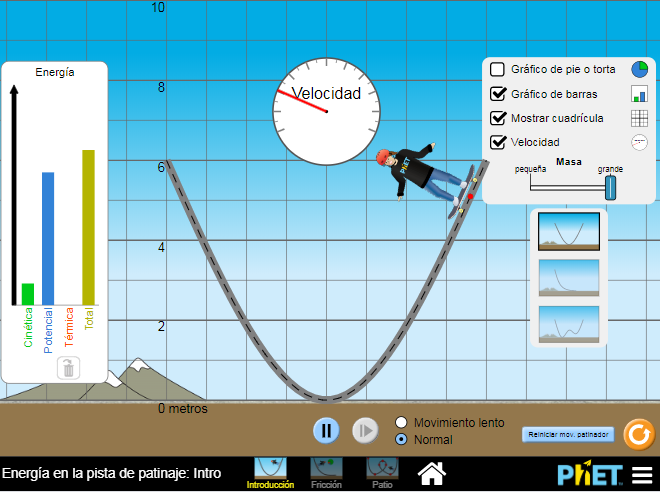 Posa l’skater a 6 metres d’alçada i llença’l des de l’extrem.Canvia la energia total?I la energia cinètica? I la energia potencial?Per que creus que passa això?Posa l’skater a 4 metres d’alçada i llença’l des de l’extremCanvia la energia total?I la energia cinètica? I la energia potencial?Passa alguna cosa diferent que en el cas anterior?Per que creus que passa això?Tria la corba numero 2 i contesta les següents preguntes: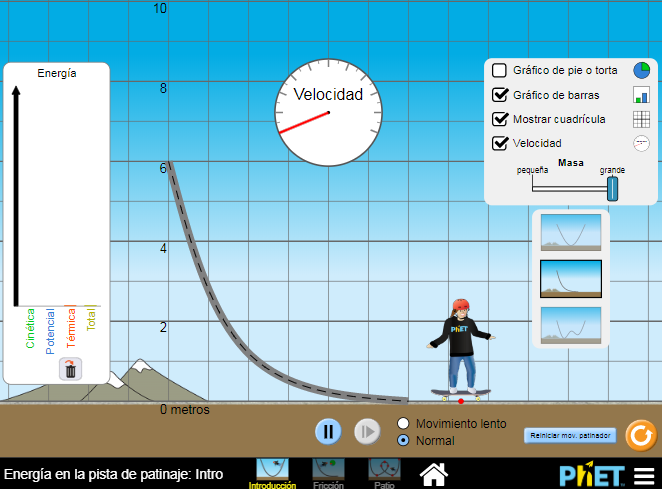 Posa l’skater a 6 metres d’alçada i llença’l des de l’extrem.Canvia la energia total?I la energia cinètica? I la energia potencial?Per que creus que passa això?Posa l’skater a 4 metres d’alçada i llença’l des de l’extremCanvia la energia total?I la energia cinètica? I la energia potencial?Passa alguna cosa diferent que en el cas anterior?Per que creus que passa això?Tria la corba numero 3 i experimenta lliurement què passa: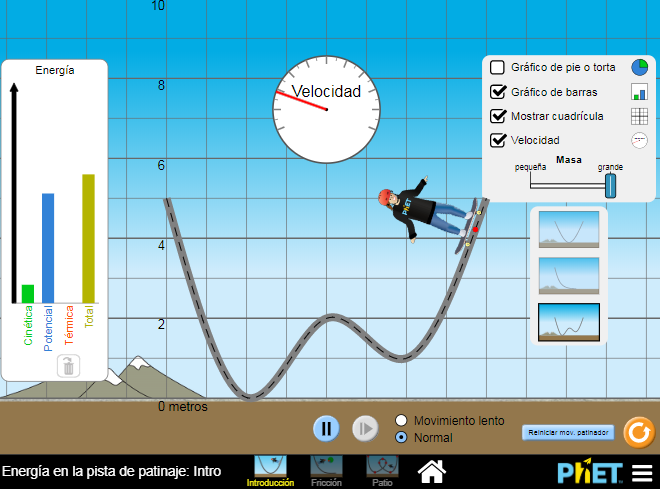 Explica una conclusió, la que vulguis, a la que has pogut arribar en la teva experimentació.